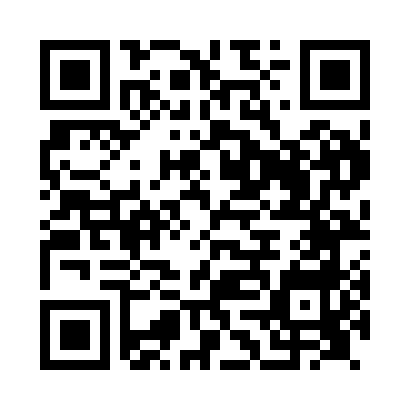 Prayer times for Great Rissington, Gloucestershire, UKMon 1 Jul 2024 - Wed 31 Jul 2024High Latitude Method: Angle Based RulePrayer Calculation Method: Islamic Society of North AmericaAsar Calculation Method: HanafiPrayer times provided by https://www.salahtimes.comDateDayFajrSunriseDhuhrAsrMaghribIsha1Mon3:024:521:116:489:2911:202Tue3:024:531:116:489:2911:203Wed3:034:541:116:489:2811:204Thu3:034:551:116:479:2811:195Fri3:044:561:126:479:2711:196Sat3:044:571:126:479:2711:197Sun3:054:571:126:479:2611:198Mon3:054:581:126:469:2511:199Tue3:064:591:126:469:2411:1810Wed3:065:011:126:469:2411:1811Thu3:075:021:126:459:2311:1812Fri3:085:031:136:459:2211:1713Sat3:085:041:136:449:2111:1714Sun3:095:051:136:449:2011:1615Mon3:095:061:136:449:1911:1616Tue3:105:071:136:439:1811:1517Wed3:115:091:136:429:1711:1518Thu3:115:101:136:429:1611:1419Fri3:125:111:136:419:1511:1420Sat3:135:131:136:419:1311:1321Sun3:135:141:136:409:1211:1322Mon3:145:151:136:399:1111:1223Tue3:155:171:136:389:0911:1124Wed3:165:181:136:389:0811:1125Thu3:165:201:136:379:0711:1026Fri3:175:211:136:369:0511:0927Sat3:185:221:136:359:0411:0828Sun3:185:241:136:349:0211:0829Mon3:195:251:136:339:0011:0730Tue3:205:271:136:328:5911:0631Wed3:215:281:136:318:5711:05